T.C.KIRIKKALE ÜNİVERSİTESİDIŞ İLİŞKİLER ve AB KOORDİNASYON BİRİMİİNGİLİZCE WEB SİTESİ HAZIRLAMA KILAVUZUİnternet tarayıcımıza ftp://194.27.51.11 yazıyoruz. Size verilen ftp kullanıcı adı ve şifresiyle sisteme giriş yapıyoruz.Karşımıza çıkan ekrana, size verilen FTP kullanıcı adı ve şifremizi yazıyoruz.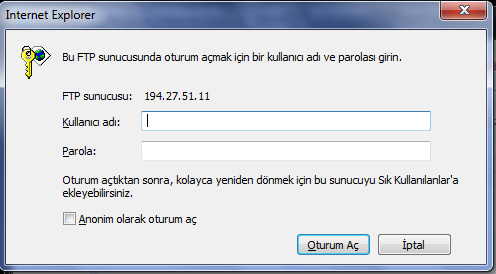 Görünüm menüsünden, FTP Sitesini Windows Gezgini’nde Aç diyoruz.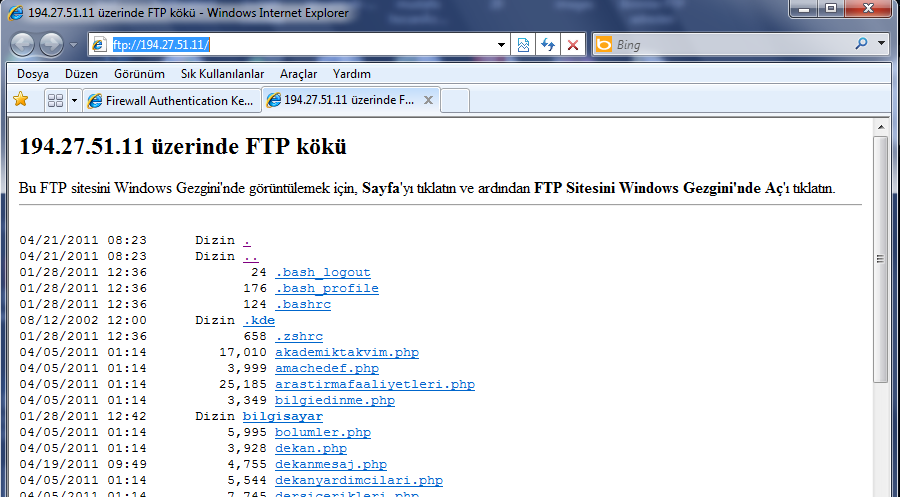 İzin Ver’ e tıklıyoruz.Klasörlerimizi ve dosyalarımızı Windows Gezgini’nde açtık. 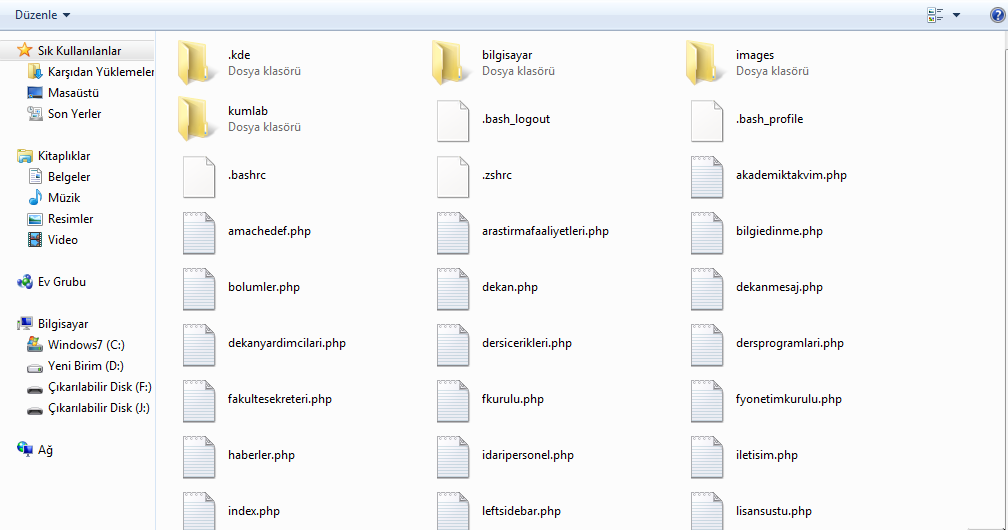 Bilgisayarımızda herhangi bir yere yeni bir klasör açıyoruz.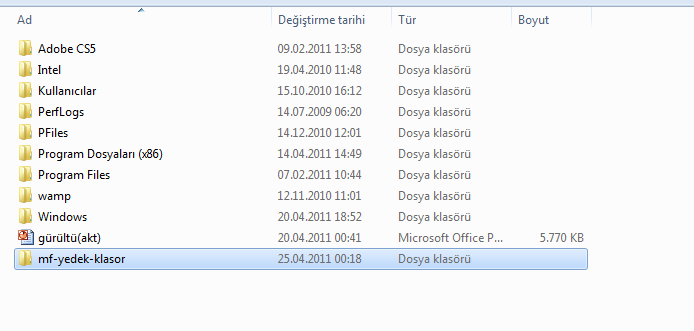 FTP’den kopyalamış olduğumuz dosya ve klasörlerimizi, oluşturduğumuz klasörün içerisine kopyalıyoruz. Sitemizin bir kopyasının yedekte durmasının faydası var. Kendi bilgisayarımızda oluşturduğumuz klasörün içerisinde sağ tıklayıp,’yeni’ sekmesinden “Klasör” ü seçiyoruz ve klasörün ismine english ismini veriyoruz.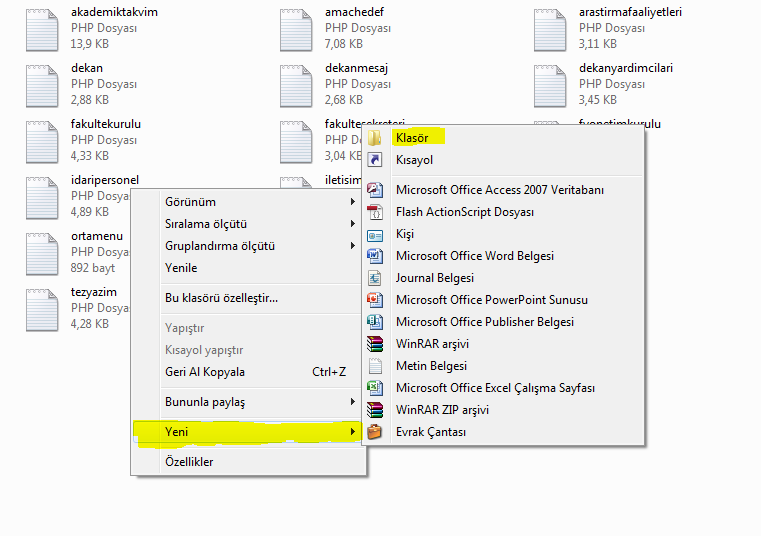 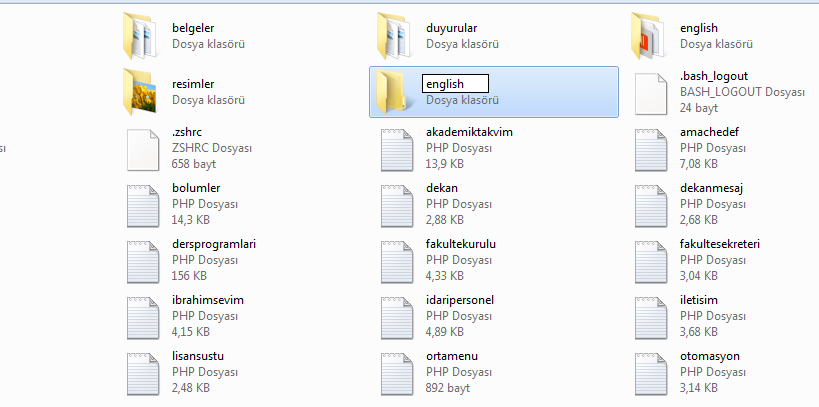 English klasörünün içerisine girip, FTP’den kopyalamış olduğumuz dosya ve klasörlerimizi, bu klasörümüzün içerisine yapıştırıyoruz.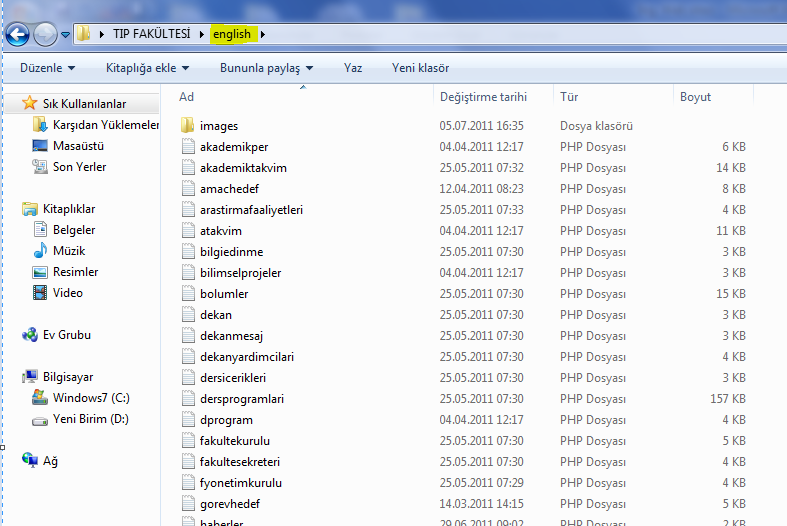 English klasörümüzün içerisindeki PHP Dosyalarını Expression Web Programında açıp, içeriklerini İngilizce olarak düzenliyoruz.Tüm bu düzenlemelerin ardından,yeni oluşturduğumuz english klasörümüzü kopyalayıp, Windows Gezgini’nde açtığımız FTP alanımıza gelip, yapıştırıyoruz.Artık biriminizin web sayfası: http://alan adınız.kku.edu.tr/english olmuştur.Örnek:  http://tipfakultesi.kku.edu.tr/english 